ОПИС ДИСЦИПЛІНИ(до 1000 друкованих знаків)Вивчення дисципліни «Ветеринарні превентивні технології заразних хвороб собак і котів» дасть можливість поглибити теоретичні знання у магістранта з діагностики, лікування та профілактики інфекційних хвороб. Магістранти освоять методи профілактики і заходи боротьби з інфекційними хворобами собак і котів на основі об'єктивних комплексних знань про закономірності епізоотичного процесу (виникнення, прояву, поширення і згасання епізоотій).Це допоможе в набутті ними практичних навиків з лабораторної діагностики основних інфекційних захворювань собак і котів, а також допоможе здійснити диференційну діагностику при постановці діагнозу, що підготує магістранта до самостійної наукової й практичної роботи.СТРУКТУРА КУРСУПОЛІТИКА ОЦІНЮВАННЯШКАЛА ОЦІНЮВАННЯ СТУДЕНТІВ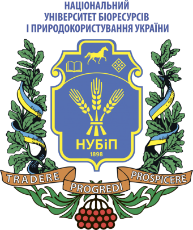 СИЛАБУС ДИСЦИПЛІНИ«Ветеринарні превентивні технології заразних хвороб собак і котів»Ступінь вищої освіти – Магістр (повний термін навчання)Спеціальність 211 Ветеринарна медицинаОсвітня програма ___________________________Рік навчання ____6____, семестр _____12____Форма навчання __денна___(денна, заочна)Кількість кредитів ЄКТС___2___Мова викладання українська (українська, англійська, німецька)_______________________Лектор курсу_к.вет.н., доцент кафедри епізоотології, мікробіології і вірусологі   МАРТИНЮК О.Г.,  СОРОКІНА Н.Г.__________Контактна інформація лектора (e-mail)(martyniuk_og@nubip.edu.ua ; sandr70@gmail.com)________Сторінка курсу в eLearn https://elearn.nubip.edu.ua/course/view.php?id=3628 ТемаГодини(лекції/ лабораторні, практичні, семінарські)Результати навчанняЗавданняОцінювання2 семестр календарного плану* (12 навчальний семестр)2 семестр календарного плану* (12 навчальний семестр)2 семестр календарного плану* (12 навчальний семестр)2 семестр календарного плану* (12 навчальний семестр)2 семестр календарного плану* (12 навчальний семестр)Модуль 1. Інфекційні хвороби собакМодуль 1. Інфекційні хвороби собакМодуль 1. Інфекційні хвороби собакМодуль 1. Інфекційні хвороби собакМодуль 1. Інфекційні хвороби собакТема 1 Сказ. Лептоспіроз собак. Заходи боротьби, лікування і профілактика2/2Знати сучасну епізоотичну ситуацію шодо інфекційних хвороб собак в Україні і світі (дані МЕБ). Чинні закони та інші нормативно-правові акти щодо безпеки та розповсюдження заразних хвороб. Основні заходи і засоби профілактики інфекційних хвороб.Вміти проводити дослідження тварин та об'єктів довкілля. Розробляти лікування, включаючи розумне використання протимікробних препаратів чи розвиток протимікробної резистентностіАналізувати отримані дані сучасної епізоотичної ситуації шодо інфекційних хвороб в Україні і світі (дані МЕБ).Використовувати отримані епізоотологічні дані щодо інфекційних хвороб для знання епідеміології та патогенезу інфекцій з важливими збудниками кожного типуПровести аналіз повідомлень Держслужби або МЕБ щодо того чи іншого інфекційного захворювання що було зареєстровано у собакНаписання ессе щодо інфекційного захворювання цих тварин.5Тема 2Діагностика, лікування і профілактика чуми м’ясоїдних та інфекційного ларинготрахеїту собак2/2Знати сучасну епізоотичну ситуацію шодо інфекційних хвороб собак в Україні і світі (дані МЕБ). Чинні закони та інші нормативно-правові акти щодо безпеки та розповсюдження заразних хвороб. Основні заходи і засоби профілактики інфекційних хвороб.Вміти проводити дослідження тварин та об'єктів довкілля. Розробляти лікування, включаючи розумне використання протимікробних препаратів чи розвиток протимікробної резистентностіАналізувати отримані дані сучасної епізоотичної ситуації шодо інфекційних хвороб в Україні і світі (дані МЕБ).Використовувати отримані епізоотологічні дані щодо інфекційних хвороб для знання епідеміології та патогенезу інфекцій з важливими збудниками кожного типуПровести аналіз повідомлень Держслужби або МЕБ щодо того чи іншого інфекційного захворювання що було зареєстровано у собакНаписання ессе щодо інфекційного захворювання цих тварин.5Тема 3Дерматофітози собак і котів 2/2Знати сучасну епізоотичну ситуацію шодо інфекційних хвороб собак в Україні і світі (дані МЕБ). Чинні закони та інші нормативно-правові акти щодо безпеки та розповсюдження заразних хвороб. Основні заходи і засоби профілактики інфекційних хвороб.Вміти проводити дослідження тварин та об'єктів довкілля. Розробляти лікування, включаючи розумне використання протимікробних препаратів чи розвиток протимікробної резистентностіАналізувати отримані дані сучасної епізоотичної ситуації шодо інфекційних хвороб в Україні і світі (дані МЕБ).Використовувати отримані епізоотологічні дані щодо інфекційних хвороб для знання епідеміології та патогенезу інфекцій з важливими збудниками кожного типуПровести аналіз повідомлень Держслужби або МЕБ щодо того чи іншого інфекційного захворювання що було зареєстровано у собакНаписання ессе щодо інфекційного захворювання цих тварин.5Тема 4 Діагностика, лікування і профілактика вірусних ентеритів собак.2/2Знати сучасну епізоотичну ситуацію шодо інфекційних хвороб собак в Україні і світі (дані МЕБ). Чинні закони та інші нормативно-правові акти щодо безпеки та розповсюдження заразних хвороб. Основні заходи і засоби профілактики інфекційних хвороб.Вміти проводити дослідження тварин та об'єктів довкілля. Розробляти лікування, включаючи розумне використання протимікробних препаратів чи розвиток протимікробної резистентностіАналізувати отримані дані сучасної епізоотичної ситуації шодо інфекційних хвороб в Україні і світі (дані МЕБ).Використовувати отримані епізоотологічні дані щодо інфекційних хвороб для знання епідеміології та патогенезу інфекцій з важливими збудниками кожного типуПровести аналіз повідомлень Держслужби або МЕБ щодо того чи іншого інфекційного захворювання що було зареєстровано у собакНаписання ессе щодо інфекційного захворювання цих тварин.5Модуль 1Модуль 1Модуль 1Модуль 130Модуль 2. Інфекційні хвороби гризунівМодуль 2. Інфекційні хвороби гризунівМодуль 2. Інфекційні хвороби гризунівМодуль 2. Інфекційні хвороби гризунівТема 1Перебіг, лікування і профілактика панлейкопенії та коронавірусні інфекції котів2/2Знати сучасну епізоотичну ситуацію шодо інфекційних хвороб котів в Україні і світі (дані МЕБ). Чинні закони та інші нормативно-правові акти щодо безпеки та розповсюдження заразних хвороб. Основні заходи і засоби профілактики інфекційних хвороб.Вміти проводити дослідження тварин та об'єктів довкілля. Розробляти лікування, включаючи розумне використання протимікробних препаратів чи розвиток протимікробної резистентностіАналізувати отримані дані сучасної епізоотичної ситуації шодо інфекційних хвороб в Україні і світі (дані МЕБ).Використовувати отримані епізоотологічні дані щодо інфекційних хвороб для знання епідеміології та патогенезу інфекцій з важливими збудниками кожного типуПовинен написати реферат або оформити презентацію щодо певного інфекційного захворювання. Опрацювати сучасну літературу з питань які виносяться на самостійне вивчення5Тема 2Лікування і профілактика каліцивірозу та ринотрахеїту у котів.2/2Знати сучасну епізоотичну ситуацію шодо інфекційних хвороб котів в Україні і світі (дані МЕБ). Чинні закони та інші нормативно-правові акти щодо безпеки та розповсюдження заразних хвороб. Основні заходи і засоби профілактики інфекційних хвороб.Вміти проводити дослідження тварин та об'єктів довкілля. Розробляти лікування, включаючи розумне використання протимікробних препаратів чи розвиток протимікробної резистентностіАналізувати отримані дані сучасної епізоотичної ситуації шодо інфекційних хвороб в Україні і світі (дані МЕБ).Використовувати отримані епізоотологічні дані щодо інфекційних хвороб для знання епідеміології та патогенезу інфекцій з важливими збудниками кожного типуПовинен написати реферат або оформити презентацію щодо певного інфекційного захворювання. Опрацювати сучасну літературу з питань які виносяться на самостійне вивчення5Тема 3 Вірусний імунодифіцит, лейкоз котів 2/2Знати сучасну епізоотичну ситуацію шодо інфекційних хвороб котів в Україні і світі (дані МЕБ). Чинні закони та інші нормативно-правові акти щодо безпеки та розповсюдження заразних хвороб. Основні заходи і засоби профілактики інфекційних хвороб.Вміти проводити дослідження тварин та об'єктів довкілля. Розробляти лікування, включаючи розумне використання протимікробних препаратів чи розвиток протимікробної резистентностіАналізувати отримані дані сучасної епізоотичної ситуації шодо інфекційних хвороб в Україні і світі (дані МЕБ).Використовувати отримані епізоотологічні дані щодо інфекційних хвороб для знання епідеміології та патогенезу інфекцій з важливими збудниками кожного типуПовинен написати реферат або оформити презентацію щодо певного інфекційного захворювання. Опрацювати сучасну літературу з питань які виносяться на самостійне вивчення5Тема 4 Підведення підсумків, написання модуля 22/2Знати сучасну епізоотичну ситуацію шодо інфекційних хвороб котів в Україні і світі (дані МЕБ). Чинні закони та інші нормативно-правові акти щодо безпеки та розповсюдження заразних хвороб. Основні заходи і засоби профілактики інфекційних хвороб.Вміти проводити дослідження тварин та об'єктів довкілля. Розробляти лікування, включаючи розумне використання протимікробних препаратів чи розвиток протимікробної резистентностіАналізувати отримані дані сучасної епізоотичної ситуації шодо інфекційних хвороб в Україні і світі (дані МЕБ).Використовувати отримані епізоотологічні дані щодо інфекційних хвороб для знання епідеміології та патогенезу інфекцій з важливими збудниками кожного типуПовинен написати реферат або оформити презентацію щодо певного інфекційного захворювання. Опрацювати сучасну літературу з питань які виносяться на самостійне вивчення5Модуль 2Модуль 2Модуль 2Модуль 230Всього за 1 семестрВсього за 1 семестрВсього за 1 семестрВсього за 1 семестр70**Екзамен30 Всього за курсВсього за курсВсього за курсВсього за курс100**** Примітка. Проведення видів занять здійснюється відповідно до графіку освітнього процесу** Рейтинг з навчальної роботи: R нр= 0,70×R(І)ом ×R(2)ом хR(3)ом ×R(4)ом+RдР-RШтр*** Для визначення рейтингу студента (слухача) із засвоєння дисципліни RДИС (до 100 балів) одержаний рейтинг з атестації (до 30 балів) додається до рейтингу студента (слухача) з навчальної роботи RНР (до 70 балів): R ДИС  = R НР  + R АТ* Примітка. Проведення видів занять здійснюється відповідно до графіку освітнього процесу** Рейтинг з навчальної роботи: R нр= 0,70×R(І)ом ×R(2)ом хR(3)ом ×R(4)ом+RдР-RШтр*** Для визначення рейтингу студента (слухача) із засвоєння дисципліни RДИС (до 100 балів) одержаний рейтинг з атестації (до 30 балів) додається до рейтингу студента (слухача) з навчальної роботи RНР (до 70 балів): R ДИС  = R НР  + R АТ* Примітка. Проведення видів занять здійснюється відповідно до графіку освітнього процесу** Рейтинг з навчальної роботи: R нр= 0,70×R(І)ом ×R(2)ом хR(3)ом ×R(4)ом+RдР-RШтр*** Для визначення рейтингу студента (слухача) із засвоєння дисципліни RДИС (до 100 балів) одержаний рейтинг з атестації (до 30 балів) додається до рейтингу студента (слухача) з навчальної роботи RНР (до 70 балів): R ДИС  = R НР  + R АТ* Примітка. Проведення видів занять здійснюється відповідно до графіку освітнього процесу** Рейтинг з навчальної роботи: R нр= 0,70×R(І)ом ×R(2)ом хR(3)ом ×R(4)ом+RдР-RШтр*** Для визначення рейтингу студента (слухача) із засвоєння дисципліни RДИС (до 100 балів) одержаний рейтинг з атестації (до 30 балів) додається до рейтингу студента (слухача) з навчальної роботи RНР (до 70 балів): R ДИС  = R НР  + R АТ* Примітка. Проведення видів занять здійснюється відповідно до графіку освітнього процесу** Рейтинг з навчальної роботи: R нр= 0,70×R(І)ом ×R(2)ом хR(3)ом ×R(4)ом+RдР-RШтр*** Для визначення рейтингу студента (слухача) із засвоєння дисципліни RДИС (до 100 балів) одержаний рейтинг з атестації (до 30 балів) додається до рейтингу студента (слухача) з навчальної роботи RНР (до 70 балів): R ДИС  = R НР  + R АТПолітика щодо дедлайнів та перескладання:До основних принципів проведення занять належать: 1. Відкритість до нових ідей, толерантність, доброзичлива партнерська атмосфера взаєморозуміння та можливість творчого розвитку; 2. Усі завдання, передбачені програмою, мають бути виконані у встановлений термін; 3. Різноманітні моделі роботи на заняттях, дадуть можливість здобувачам вищої освіти розкрити свій власний потенціал, навчитись довіряти своїм партнерам, розвинути навички інтелектуальної роботи в команді; 4. Передбачено інтенсивне використання мобільних технологій навчання, що дає змогу здобувачам вищої освіти та викладачеві спілкуватися один з одним у будь-який зручний для них час, а здобувачам вищої освіти, які відсутні на заняттях, отримати необхідну навчальну інформацію та представити виконані завдання; 5. Протягом навчання активно розвиваються і підтримуються навички здобувачів, які можуть підготувати додаткову інформацію за темою, що не увійшла до переліку тем лабораторних занять змістовних модулів та виступити з презентацією та інформуванням аудиторії додатково; 6. Роботи, які здаються із порушенням термінів без поважних причин, оцінюються на нижчу оцінку. Перескладання модулів відбувається із дозволу лектора за наявності поважних причин (наприклад, лікарняний); 7. Якщо здобувач вищої освіти відсутній з поважної причини, то він/вона повинні презентувати виконані самостійно завдання під час самостійної підготовки та консультації викладача у час виділений для відпрацювань з науково-педагогічним працівником за відповідно розробленим розкладом консультацій.Політика щодо академічної доброчесності:Списування під час контрольних робіт та екзаменів заборонені (в т.ч. із використанням мобільних девайсів). Реферати, ессе, презентаційні матеріали повинні мати коректні текстові посилання на використану літературу Під час роботи над індивідуальними науково-дослідними завданнями не допустимо порушення академічної доброчесності.Політика щодо відвідування:Відвідування занять є обов’язковим. За об’єктивних причин (наприклад, хвороба, міжнародне стажування) навчання може відбуватись індивідуально (в он-лайн формі за погодженням із деканом факультету)Рейтинг здобувача вищої освіти, балиОцінка національна за результати складання екзаменів заліківОцінка національна за результати складання екзаменів заліківРейтинг здобувача вищої освіти, балиекзаменівзаліків90-100відміннозараховано74-89добрезараховано60-73задовільнозараховано0-59незадовільноне зараховано